Na temelju članka 118. stavka 2. Zakona o odgoju i obrazovanju u osnovnoj i srednjoj školi te članka 29. Statuta, Školski odbor OŠ Dragutina Domjanića donio je na sjednici održanoj 30. prosinca 2020. godine na prijedlog ravnatelja slijedeću  ODLUKUI.Donosi se Rebalans I financijskog plana OŠ Dragutina Domjanića za 2020. godinu sa slijedećim elementima:ukupno prihodi…………………………. 14.258.621,70 knukupno rashodi…………………………. 14.258.621,70 knII.Utvrđuje se projekcija Financijskog plana za 2020. i 2021. godinu i to:2020. godina, ukupno prihodi 14.258.621,70   kn / ukupno rashodi 14.258.621,70  kn2020. godina, ukupno prihodi 14.258.621,70   kn / ukupno rashodi 14.258.621,70  knIII.Rebalans I financijskog plana prilaže se ovoj odluci kao njezin sastavni dio.						Predsjednica Školskog odbora:							Ana Poldrugač, v.r.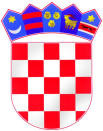 REPUBLIKA HRVATSKAZAGREBAČKA ŽUPANIJAOSNOVNA ŠKOLADRAGUTINA DOMJANIĆASVETI IVAN ZELINAI.Gundulića 2,10380 Sveti Ivan ZelinaTel.fax: 01/206 918,tel:01/2061 109e-mail: osnovna.skola.zelina@zg.t-com.hrKlasa: 003-06/20-01/05Ur.broj: 238-30-31-20-09-1Sveti Ivan Zelina, 30. 12. 2020.